CM1 Mathématiques : numération								Mnum L13 p 1 / 3L 13  Placer, intercaler et encadrer des nombres décimaux sur une demi-droite graduéeDroites graduées (1) 1ère droite graduée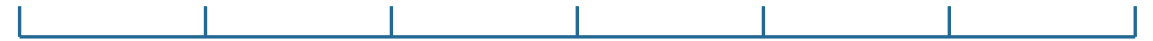 2ème droite graduée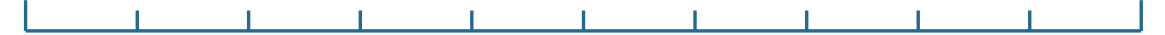 3ème droite graduée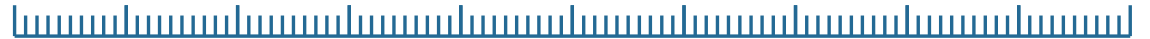 